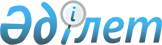 О признании утратившим силу решение районного маслихата от 19 марта 214 года № 182-V "Об утверждении регламента Исатайского районного маслихата"Решение Исатайского районного маслихата Атырауской области от 14 декабря 2017 года № 122-VI. Зарегистрировано Департаментом юстиции Атырауской области 21 декабря 2017 года № 4013
      В соответствии со статьями 27, 63 Закона Республики Казахстан от 6 апреля 2016 года "О правовых актах", районный маслихат РЕШИЛ:
      1. Признать утратившим силу решение районного маслихата от 19 марта 2014 года № 182-V "Об утверждении регламента Исатайского районного маслихата" (зарегистрировано в реестре государственной регистрации нормативных правовых актов за № 2880, опубликовано 24 апреля 2014 года в районной газете "Нарын таңы").
      2. Контроль за исполнением настоящего решения возложить на государственное учреждение "Аппарат Исатайского районного маслихата" (Ж. Маштахов).
      3. Настоящее решение вводится в действие по истечении десяти календарных дней после дня его первого официального опубликования.
					© 2012. РГП на ПХВ «Институт законодательства и правовой информации Республики Казахстан» Министерства юстиции Республики Казахстан
				
      Председатель очередной ХVIІІ сессии
районного маслихата

М. Жиенгазиев

      Секретарь районного маслихата

Н. Муханбеталиев
